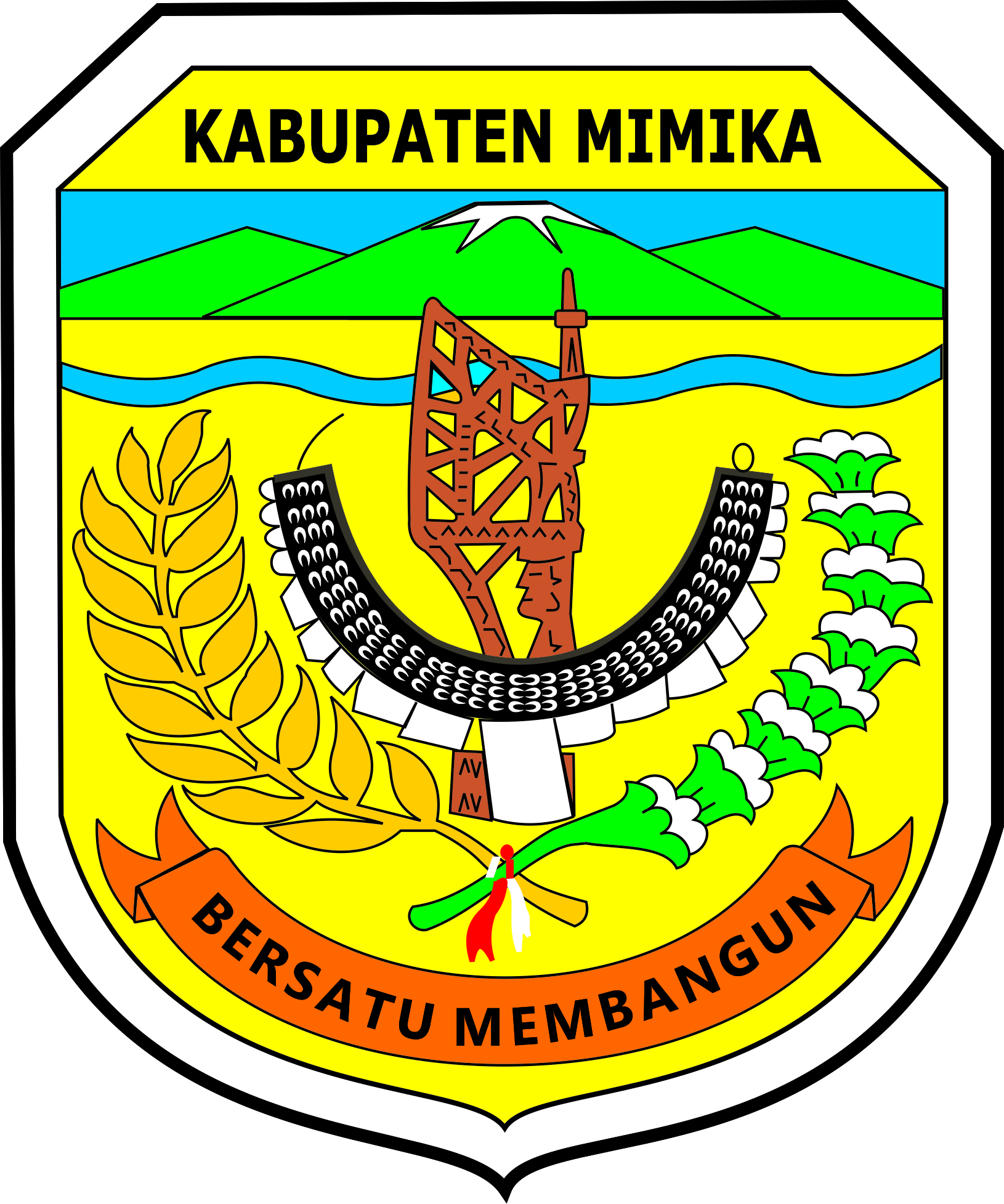 PROVINSI  PAPUAPERATURAN BUPATI MIMIKANOMOR   2  TAHUN 2014TENTANGKETENTUAN PELAKSANAAN PERATURAN DAERAH KABUPATEN MIMIKANOMOR 4 TAHUN 2010 TENTANG PAJAK REKLAMEBUPATI  MIMIKA  Lampiran :  5 (lima)MEMUTUSKAN :Menetapkan	:	PERATURAN BUPATI MIMIKA TENTANG KETENTUAN PELAKSANAAN PERATURAN DAERAH KABUPATEN MIMIKA NOMOR 4 TAHUN 2010 TENTANG PAJAK REKLAMEBAB IKETENTUAN UMUMPasal 1Dalam Peraturan Bupati ini yang dimaksud dengan:Daerah adalah Kabupaten Mimika.Pemerintah daerah adalah Bupati dan perangkat daerah sebagai unsur penyelenggaraan pemerintahan daerah Kabupaten Mimika.Kepala Dinas adalah Kepala Dinas Pendapatan Daerah Kabupaten Mimika.Pajak Reklame yang selanjutnya disebut Pajak adalah pajak atas penyelenggaraan Reklame. BAB  IIKETENTUAN PELAKSANAANPasal 2Perhitungan nilai sewa reklame (NSR), ditetapkan sebagai berikut:Untuk jenis Reklame Papan, Shop Sign, Branding, Billboard, Megatron, Trivision, Baliho, dan Kain.Nilai Strategis (NS) ditentukan oleh  faktor-faktor antara lain:Kelas Jalan;Nilai Guna Lahan;Sudut Pandang;Reklame ditanah persil dengan keluasan reklame menjorok lebih dari 50% (lima puluh persen) pada tanah negara, dihitung dengan indeks lokasi status tanah negara.Tabel Harga Dasar Pemasangan Reklame (HDPR) sebagaimana dimaksud pada ayat (1) dan ayat (2) adalah sebagaimana tersebut dalam Lampiran I Peraturan Bupati ini.Bobot dan skor masing-masing faktor adalah sebagaimana tersebut dalam Lampiran II Peraturan Bupati ini.Untuk jenis Reklame Melekat (Stiker/Poster), Selebaran, Berjalan Termasuk pada Kendaraan, Udara, Suara, dan Film/Slide.Nilai Sewa Reklame dihitung berdasarkan:Jenis reklame;ukuran;jumlah media reklame;danjangka waktu penyelenggaraan.Besarnya Nilai Sewa Reklame sebagai berikut:Reklame melekatReklame selebaranReklame BerjalanMobil BrandingRp. 170.000/BulanAngkutan umum tanpa branding produkRp. 600.000/TahunReklame udaraNilai Sewa Reklame :Rp.100.000,-perhariReklame suara         :Rp.60.000,-perpenyelenggaraan perhariReklame Film/slide1) film                 :Rp.15.000,-/15 detik2) slide:Dengan suara :Rp.13.500,-sekali tayang Tanpa suara    :Rp.9.000,-sekali tayangSegala kerugian yang timbul sebagai akibat dari penyelenggaraan reklame sepenuhnya menjadi tanggung jawab penyelenggara.Keamanan keberadaan reklame serta kelengkapannya sepenuhnya menjadi tanggungjawab penyelenggara.Pasal 3Tata cara penetapan Surat Ketetapan Pajak Daerah (SKPD) oleh Kepala Dinas/Pejabat ditetapkan sebagai berikut:Membuat Nota Perhitungan Pajak Daerah atas dasar Kartu Data Menyerahkan kembali kartu Data kepada Unit yang membidangi Pendataan setelah pembuatan Nota Perhitungan Pajak selesaiMenerbitkan SKPD atas dasar Nota Perhitungan Pajak Daerah Bentuk dan isi SKPD adalah sebagaimana terdapat pada Lampiran III  Peraturan ini.Pasal 4Tata cara pembayaran ditetapkan sebagai berikut:Wajib Pajak melakukan pembayaran pajak ke Bank yang ditunjuk atau kepada Bendahara Penerimaan Dinas;Apabila pembayaran oleh Wajib Pajak disetor ketempat pembayaran yang ditetapkan, Bukti pembayaran pajak disampaikan/ditembuskan ke Bendahara Penerimaan Dinas; danApabila pembayaran oleh Wajib Pajak dilakukan ke Bendahara Penerimaan Dinas, dalam jangka waktu 1x24 (satu kali dua puluh empat) jam Bendahara Penerima wajib menyetorkan ke kas daerah sesuai peraturan perundang - undangan yang berlaku.Pasal 5Tata cara pembayaran dengan angsuran ditetapkan sebagaiberikut:Permohonan disampaikan secara tertulis kepada Kepala Dinas dengan alasan yang jelas dan dapat dipertanggungjawabkan;Berdasarkan permohonan sebagaimana dimaksud  huruf a, Kepala Dinas melakukan penelitian atas permohonan Wajib Pajak;Selambat-lambatnya 12 (dua belas) hari kerja sejak diterimanya permohonan sebagaimana dimaksud huruf a, Kepala Dinas harus memberikan jawaban kepada Wajib Pajak;Apabila setelah lewat waktu sebagaimana dimaksud huruf c, Kepala Dinas tidak memberikan jawaban, maka permohonan dianggap dikabulkan;danApabila permohonan dikabulkan, maka Wajib Pajak harus memenuhi angsuran pajak atau membayar pajak sesuai dengan ketetapan Kepala Dinas.Pasal 6Tata cara pengisian Surat Setoran Pajak Daerah (SSPD) oleh Wajib Pajak ditetapkan sebagaiberikut:Menyerahkan formulir Pendataan ( SPTPD)Menerima dan memeriksa kelengkapan Formulir Pendataan (SPTPD) yang telah diisi wajib pajakMengisi fomulir SPTPD oleh wajib Pajak dengan benarMemeriksa kelengkapan dan mencatat data Pajak Daerah dalam kartu data oleh petugas	Bentuk dan isi SSPD adalah sebagaimana terdapat pada Lampiran IV Peraturan ini.Pasal 7Tata cara pemberian pengurangan dan keringanan pajak ditetapkan sebagai berikut:permohonan  pengurangan atau keringanan pajak disampaikan  secara tertulis dalam bahasa Indonesia kepada Kepala Dinas dengan alasan yang jelas dan dapat dipertanggungjawabkan;berdasarkan   permohonan  sebagaimana   dimaksud  huruf  a,  Kepala  Dinas melakukan analisa kelayakan permohonan pengurangan atau keringanan pajak;apabila alasan permohonan pengurangan atau keringanan pajak dikabulkan, maka Kepala Dinas menerbitkan surat keputusan pengurangan pajak;apabila permohonan pengurangan atau keringanan pajak ditolak, Kepala Dinas harus memberitahukan kepada Wajib Pajak melalui surat atas  penolakannya; dankeputusan pemberian pengurangan atau keringanan pajak harus disampaikan kepada Wajib Pajak paling lambat 3 (tiga) bulan kerja sejak tanggal permohonan diterima.Pemberian pengurangan atau keringanan pajak, setinggi-tingginya sampai dengan 25% (dua puluh lima persen).Pasal  8Tata cara pengembalian kelebihan pembayaran pajak ditetapkan sebagai berilut:Atas kelebihan pembayaran pajak, Wajib Pajak dapat mengajukan permohonan pengembalian kelebihan pembayaran kepada Kepala Dinas dengan sekurang- kurangnya menyebutkan:Nama dan alamat wajib pajak;Masa pajak;Besarnya kelebihan pembayaran pajak; dan Alasan yang jelas.Kelebihan pembayaran sebagaimana dimaksud pada ayat (1) terjadi apabila:Pajak yang dibayar ternyata lebih besar dari yang seharusnya terutang;atauDilakukan pembayaran pajak yang tidak seharusnya terutang.Kepala Dinas dalam jangka waktu paling lama 12 (dua belas) bulan, sejak diterimanya permohonan pengembalian kelebihan pembayaran Pajak sebagaimana dimaksud pada ayat (1), harus memberikan keputusan.Apabila jangka waktu sebagaimana  dimaksud pada ayat (2) telah dilampaui dan Kepala Dinas tidak memberikan suatu keputusan, permohonan pengembalian pembayaran pajak dianggap dikabulkan dan SKPDLB harus diterbitkan dalam jangka waktu paling lama 1 (satu) bulan.Apabila Wajib Pajak mempunyai utang Pajak lainnya, kelebihan pembayaran Pajak sebagaimana dimaksud pada ayat (1) langsung diperhitungkan untuk melunasi terlebih dahulu utang Pajak tersebut.Pengembalian kelebihan pembayaran pajak sebagaimana dimaksud pada ayat  (1) Dilakukan dalam jangka waktu paling lama 2 (dua) bulan sejak diterbit kannya SKPDLB.Jika pengembalian kelebihan pembayaran pajak dilakukan setelah lewat 2 (dua) bulan, Kepala Dinas memberikan imbalan bunga sebesar 2% (dua persen) sebulan atas keterlambatan pembayaran kelebihan pembayaran pajak.Dalam hal wajib Pajak tidak mempunyai utang pajak maka pengembalian  pajak dilakukan dengan menerbitkan Surat Perintah Penyedian Dana (SP2D) pengembalian pembayaran pajak.SP2D pengembalian pembayaran pajak dibebankan pada mata anggaran pengembalian pendapatan pajak dengan koreksi pendapatan pada tahun anggaran berjalan.Pasal  9Pelaksanaan,  pemberdayaan,  pengawasan  dan  pengendalian  Pajak  Reklame ditugaskan kepada Dinas Pendapatan Daerah.Dalam melaksanakan tugasnya Dinas Pendapatan Daerah dapat bekerjasama dengan perangkat daerah atau lembaga lain terkait.BAB IIIKETENTUAN PENUTUPPasal  11Peraturan Bupati ini mulai berlaku pada tanggal ditetapkan.Agar setiap orang mengetahuinya, memerintahkan pengundangan Peraturan Bupati ini dengan penempatannya dalam Berita Daerah Kabupaten Mimika.Ditetapkan di Mimika Pada tanggal, 28 Februari 2014     							                 Pj. BUPATI  MIMIKA         ttd                                                                                             AUSILIUS YOUDiundangakan di Timikapada tanggal, 28 Februari  2014SEKRETARIS DAERAH KABUPATEN MIMIKA                       ttd       AUSILIUS YOU, S.Pd.MM       PEMBINA UTAMA MUDA      NIP. 19641015 199103 1 010		Salinan sesuai dengan yang asli    		     KEPALA BAGIAN HUKUM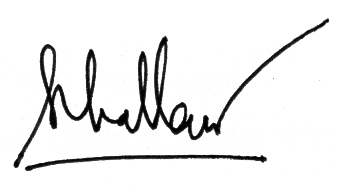                                                      SIHOL PARNINGOTAN, SH                                                                PEMBINA          			    NIP 19640616 199403 1 008					          	  LAMPIRAN I  Peraturan Bupati Mimika	                                                        Nomor    2   Tahun    2014	                                                        Tanggal, 28 Februari  2014TABEL HARGA DASAR PEMASANGAN REKLAME  (HDPR)Pj. BUPATI  MIMIKAttdAUSILIUS YOUDiundangakan di Timikapada tanggal, 28 Februari  2014SEKRETARIS DAERAH KABUPATEN MIMIKA                       ttd       AUSILIUS YOU, S.Pd.MM       PEMBINA UTAMA MUDA      NIP. 19641015 199103 1 010	Salinan sesuai dengan yang asli    		     KEPALA BAGIAN HUKUM                                                     SIHOL PARNINGOTAN, SH                                                                PEMBINA          			    NIP 19640616 199403 1 008LAMPIRAN II  Peraturan Bupati MimikaNomor      2    Tahun  2014Tanggal, 28 Februari  2014TABEL BOBOT DAN SKOR  FAKTOR-FAKTOR PENENTU NILAI STRATEGISPj. BUPATI  MIMIKAttdAUSILIUS YOUDiundangakan di Timikapada tanggal, 28 Februari  2014SEKRETARIS DAERAH KABUPATEN MIMIKA                       ttd       AUSILIUS YOU, S.Pd.MM       PEMBINA UTAMA MUDA      NIP. 19641015 199103 1 010	Salinan sesuai dengan yang asli    		     KEPALA BAGIAN HUKUM                                                     SIHOL PARNINGOTAN, SH                                                                PEMBINA          			    NIP 19640616 199403 1 008 MenimbangMengingat: :  1. 2.bahwa untuk melaksanakan Peraturan Daerah Kabupaten Mimika Nomor 4 Tahun 2010 tentang Pajak Reklame, perlu membentuk Peraturan Bupati Mimika tentang Ketentuan Pelaksanaan Peraturan Daerah Kabupaten Mimika Nomor 4 Tahun 2010 tentang Pajak Reklame.Undang-Undang Nomor28 Tahun 2009 tentang Pajak Daerah dan  Retribusi Daerah (Lembaran Negara Republik Indonesia Tahun 2009  Nomor 130, Tambahan Lembaran Negara Republik Indonesia Nomor 5049).Peraturan Daerah Kabupaten Mimika Nomor 4Tahun 2010 tentang Pajak Reklame (Lembaran Daerah Kabupaten Mimika Tahun 2010 Nomor 4).NSR = NSL x UMR x JW x HSR Nilai Strategis = Kelas Jalan + Nilai Guna Lahan + Sudut PandangNOUkuranJumlah MediaReklameJangka WaktuPemasanganNSR(1)(2)(3)(4)(5)1.2.Posters/d 50cm50cm s/d 100cmLebih dari 100 cm di hitung sebagai Shop Sign  Stikers/d 50cm50cm s/d 100cmLebih dari 100 cm di hitung sebagai Shop Sign1 Buah1 Buah1 Buah1 Buah1 Buah1 Buah1 bulan / 1 lembar1 bulan / 1 lembar1 Tahun / M21 bulan / 1 lembar1 bulan / 1 lembar1 Tahun / M22575250.0002575250.000NOJumlah Media ReklameJangka WaktuPemasanganNSR(1)(2)(4)(5)1.Lembar1 Hari / 1 lembar200NOJENIS REKLAMESATUANBAHAN/KOMPONENMASA PAJAKMASA PAJAKHDPP (Rp)1Reklame Papana.   Bandob.   Billboard:1)Disinari (ditanam)2)Disinari (ditempel)3)Tidak disinari(ditanam)4)Tidak disinari(ditempel)Papan Merk dan Thinc.   c. Plate1)Disinari (ditanam)2)Disinari (ditempel)3)Tidak disinari(ditanam)4)Tidak disinari(ditempel)d.   Neon Sign/Neon Box1)Ditanam2)Ditempel e.   Balihof     Shop SignM2M2M2M2M2M2M2M2M2M2M2M2M2Besi/logam/bahan lainnya dan lampu sinarBesi/logam/bahan lainnya dan lampu sinarBesi/logam/bahan lainnya dan lampu sinarBesi/logam/bahanlainnyaBesi/logam/bahanlainnyaKayu/plastik/seng/sejenisdanlampusinarKayu/plastik/seng/sejenis dan lampu sinarKayu/plastik/seng/sejenisKayu/plastik/seng/sejenisFiber/plastikkaca/sejenisnya dan komponen elektronikFiber/plastickaca/sejenisnya dan komponen elektronikKayu/triplekyangdilukis/digambarKayu/triplek/logam/bahanlainnya1 Tahun1 Tahun1 Tahun1 Tahun1 Tahun1 Tahun1 Tahun1 Tahun1 Tahun1 Tahun1 Tahun1 Bulan1 Tahun1 Tahun1 Tahun1 Tahun1 Tahun1 Tahun1 Tahun1 Tahun1 Tahun1 Tahun1 Tahun1 Tahun1 Bulan1 Tahun600,000500,000450,000400,000350,000450,000400,000450,000350,000500,000450,00025,000250,0002Megatron/Videotron dan LEDM2Komponen elektronik1 Tahun1 Tahun1,500,0003Reklame Udara (Balon Udara)BuahGas dan plastik/sejenisnya1 Hari1 Hari100,0004BrandingM2Cattembok, cat minyak dansejenisnya1 Tahun1 Tahun150.0005Reklame Kaina. Kain spandukb. Kain Rontekc. Kain Umbul-umbuld. Bannere. Bendera Produk???f. Flag Chain (RangkaiBendera)g.Tendah. KreyM2M2M2...............KainKainKain..........
.......1  Hari1  Hari1  Hari...............1  Hari1  Hari1  Hari...............350350350...............6Reklame MerekatPoster- s/d 50 cm2- 50 cm2 s/d 100cm2- Lebih dari 100cm2 di hitungSebagai Shop SignStiker- s/d 50 cm2- 50 cm2 s/d 100cm2- Lebih dari 100cm2 di hitungSebagai Shop SignKertas/plastic dan sejenisnyaKertas/plastic dan sejenisnya1 Bulan/1 lembar1 Bulan/1 lembar1 Bulan/1 lembar1 Bulan/1 lembar752575257Reklame SelebaranLembarKertas dan sejenisnya1 Hari/ 1 Lembar1 Hari/ 1 Lembar2008Reklame Berjalan- Mobil Branding- Angkutan Umum tanpa  branding produkUnitUnitBesi/logam/bahan lainnyaBesi/logam/bahan lainnyaBesi/logam/bahan lainnyaBesi/logam/bahan lainnya1Bulan1 Tahun170.000600.0009Reklame SuaraKaliKomponen elektronikKomponen elektronik1 Hari60.00010Reklame Side/Film a.   Filmb.   Slide1)Dengan Suara2)Tanpa SuaraKaliKomponen elektronikKomponen elektronik1 MingguReklame Side/Film a.   Filmb.   Slide1)Dengan Suara2)Tanpa Suara15 detiktayangtayang15.00013.5009.00011Reklame PeragaanKaliAlat peraga dan lainnyaAlat peraga dan lainnya1Hari427,500No.LokasiLokasiLokasiNo.Nilai Guna LahanNilai Guna LahanNo.Sudut PandangSudut PandangNo.Bobot 50 %Skor Tanah NegaraSkor Tanah Persil/ MilikSendiriNo.Bobot 30 %SkorNo.Bobot 20%Skor1Kelompok Jalan A2,52.51Kawasan Hijau,  Perdagangan & Jasa21≥ Tigasisi32Kelompok Jalan B222Kawasan Pariwisata, Pemerintahan dan Perkantoran1,52Duasisi23Kelompok Jalan C1,51,53Kawasan Pemukiman13Satusisi14Kelompok Jalan D114Kawasan Lain  - Lain0,541,5